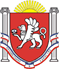 РЕСПУБЛИКА КРЫМ НИЖНЕГОРСКИЙ РАЙОНАДМИНИСТРАЦИЯ ДРОФИНСКОГО СЕЛЬСКОГО ПОСЕЛЕНИЯ ПОСТАНОВЛЕНИЕ12 мая  2020 года			   № 114-02	                                    с.ДрофиноО первоочередных мерах поддержки организаций, индивидуальных предпринимателей и физических лиц, являющихся арендаторами недвижимого имущества (в том числе земельных участков), находящегося в муниципальной собственности Дрофинского сельского поселения Нижнегорского района Республики Крым В соответствии с Федеральным законом от 6 октября 2003 года № 131-Ф3 «Об общих принципах организации местного самоуправления в Российской Федерации», со статьей 19 Федерального закона от 1 апреля 2020 года № 98-ФЗ «О внесении изменений в отдельные законодательные акты Российской Федерации по вопросам предупреждения и ликвидации чрезвычайных ситуаций», Планом первоочередных мероприятий (действий) по обеспечению устойчивого развития экономики в условиях ухудшения ситуации в связи с распространением новой коронавирусной инфекции, утвержденным Председателем Правительства Российской Федерации Мишустиным М.В., от 17 марта 2020 года № 2182-П13, Перечнем отраслей российской экономики, в наибольшей степени пострадавших в условиях ухудшения ситуации в результате распространения новой коронавирусной инфекции, утвержденным постановлением Правительства Российской Федерации от 3 апреля 2020 года № 434, пунктом 5 требований к условиям и срокам отсрочки уплаты арендной платы по договорам аренды недвижимого имущества, утвержденных постановлением Правительства Российской Федерации от 3 апреля 2020 года № 439, пунктом 4 распоряжения Правительства Российской Федерации от 19 марта 2020 года № 670-р, Указом Главы Республики Крым от 16 апреля 2020 года № 109-У «О первоочередных мерах поддержки организаций, индивидуальных предпринимателей и физических лиц, являющихся арендаторами недвижимого имущества (в том числе земельных участков), находящегося в государственной собственности Республики Крым», руководствуясь Уставом муниципального образования Дрофинское сельское поселение Нижнегорского района Республики Крым, администрация Дрофинского сельского поселения Нижнегорского района Республики КрымПОСТАНОВЛЯЕТ:1. Установить условия и сроки освобождения и отсрочки уплаты арендной платы, предусмотренной в 2020 году за использование:1.1 недвижимого имущества, находящегося в муниципальной собственности Дрофинского сельского поселения Нижнегорского района Республики Крым (за исключением земельных участков) по договорам аренды недвижимого имущества, заключенным до принятия Указа Главы Республики Крым от 17 марта 2020 года № 63-У «О введении режима повышенной готовности на территории Республики Крым» и арендаторами по которым являются организации, индивидуальные предприниматели, осуществляющие в арендованном имуществе деятельность в соответствии с Перечнем отраслей российской экономики, в наибольшей степени пострадавших в условиях ухудшения ситуации в результате распространения новой коронавирусной инфекции, утвержденным постановлением Правительства Российской Федерации от 3 апреля 2020 года № 434;1.2 иного недвижимого имущества, находящегося в муниципальной собственности Дрофинского сельского поселения Нижнегорского района Республики Крым (за исключением земельных участков) по договорам аренды недвижимого имущества, арендаторами по которым являются организации, индивидуальные предприниматели;1.3 земельных участков, находящихся в муниципальной собственности Дрофинского сельского поселения Нижнегорского района Республики Крым по договорам аренды, заключенным до принятия Указа Главы Республики Крым от 17 марта 2020 года № 63-У «О введении режима повышенной готовности на территории Республики Крым» и арендаторами по которым являются физические лица, организации и индивидуальные предприниматели.2. Освобождение от уплаты арендной платы и отсрочка арендной платы предоставляется в отношении недвижимого имущества и земельных участков, находящихся в муниципальной собственности Дрофинского сельского поселения Нижнегорского района Республики Крым, за исключением жилых помещений.3. Установить, что по договорам аренды недвижимого имущества, указанного в подпункте 1.1 пункта 1 настоящего постановления:3.1 за период аренды с 1 апреля 2020 года по 30 апреля 2020 года арендатор освобождается от уплаты арендной платы;3.2 за период аренды с 1 мая 2020 года по 30 июня 2020 года арендатору предоставляется отсрочка по арендной плате, которая подлежит уплате до 20 декабря 2020 года;3.3 освобождение от уплаты арендной платы и предоставление отсрочки осуществляется при условии направления арендатором письменного заявления в адрес администрации Дрофинского сельского поселения Нижнегорского района к настоящему постановлению.4. Установить, что по договорам аренды недвижимого имущества, указанного в подпункте 1.2 пункта 1 настоящего постановления:4.1 за период аренды с 1 апреля 2020 года по 30 апреля 2020 года арендатор освобождается от уплаты 50% арендной платы;4.2 за период аренды с 1 апреля 2020 года по 30 июня 2020 года арендатору предоставляется отсрочка по арендной плате, которая подлежит уплате до 20 декабря 2020 года;4.3 освобождение от уплаты арендной платы и предоставление отсрочки, осуществляется при условии направления арендатором письменного заявления в адрес администрации Дрофинского сельского поселения Нижнегорского района Республики Крым в срок до 1 июня 2020 года по форме согласно приложению 1 к настоящему постановлению.5. Установить, что по договорам аренды земельных участков, указанных в подпункте 1.3 пункта 1 настоящего постановления:5.1 за период аренды с 1 апреля 2020 года по 30 июня 2020 года арендатору предоставляется отсрочка по арендной плате, которая подлежит уплате до 20 декабря 2020 года;5.2 освобождение от уплаты арендной платы и предоставление отсрочки, осуществляется при условии направления арендатором письменного заявления в адрес арендодателя в срок до 1 июня 2020 года по форме согласно приложению 2 к настоящему постановлению.6. Штрафы, проценты за пользование чужими денежными средствами или иные меры ответственности в связи с несоблюдением арендатором порядка и сроков внесения арендной платы (в том числе в случаях, если такие меры предусмотрены договором аренды) в связи с отсрочкой не применяются.7. Освобождение от уплаты арендной платы и предоставление отсрочки по договорам аренды недвижимого имущества, указанного в подпунктах 1.1, 1.2 пункта 1 настоящего постановления, оформляются дополнительным соглашением к договору аренды. Дополнительное соглашение должно быть заключено в срок до 31 декабря 2020 года. Условия освобождения от уплаты и предоставления отсрочки, предусмотренные настоящим постановлением, применяются независимо от даты заключения такого соглашения.Заключение дополнительного соглашения к договорам аренды земельных участков, указанным в подпункте 1.3 пункта 1 настоящего постановления, не требуется.8. Сектору финансов и бухгалтерского учета администрации Дрофинского сельского поселения Нижнегорского района Республики Крым учесть возможные риски снижения запланированных объемов и перенос сроков поступлений от арендной платы при исполнении расходных обязательств социального характера в 2020 году.9. Обнародовать настоящее постановление на информационном стенде Дрофинского сельского совета, расположенного по адресу: Нижнегорский район, с.Дрофино, ул.Садовая, 9 и на официальном сайте администрации Дрофинского сельского поселения Нижнегорского района Республики Крым (http://дрофинскоесп.рф).10. Постановление вступает в силу со дня его официального опубликования11. Контроль за исполнением настоящего постановления оставляю за собой.Председатель Дрофинского сельского совета – глава администрацииДрофинского сельского поселения				Э.Э.ПаниевПриложение 1
к постановлению администрацииДрофинского сельского поселенияНижнегорского района Республики Крым
от «__» _______ 2020 года №____Форма заявления
(недвижимое имущество)Администрация Дрофинского сельского поселения Нижнегорского района Республики Крым                                     от____________________________В соответствии с постановлением администрации Дрофинского сельского поселения Нижнегорского района Республики Крым от ____ апреля 2020 года №___ «О первоочередных мерах поддержки организаций, индивидуальных предпринимателей и физических лиц, являющихся арендаторами недвижимого имущества (в том числе земельных участков), находящегося в муниципальной собственности Дрофинского сельского поселения Нижнегорского района Республики Крым» прошу предоставить освобождение от уплаты арендной платы и отсрочку по уплате арендной платы по договору аренды имущества, находящегося в муниципальной собственности Дрофинского сельского поселения Нижнегорского района Республики Крым, от _____________ № _____ (название объекта аренды), заключенному между (наименование арендодателя) и (наименование арендатора), в размере и за период, установленные постановлением.Дата                                            ПодписьПриложение 2
к постановлению администрацииДрофинского сельского поселенияНижнегорского района Республики Крым
от «__» _______ 2020 года №____Форма заявления
(земельный участок)Администрация Дрофинского сельского поселения Нижнегорского района Республики Крым                                             от____________В соответствии с постановлением администрации Дрофинского сельского поселения Нижнегорского района Республики Крым от ____ апреля 2020 года №____ «О первоочередных мерах поддержки организаций, индивидуальных предпринимателей и физических лиц, являющихся арендаторами недвижимого имущества (в том числе земельных участков), находящегося в муниципальной собственности Дрофинского сельского поселения Нижнегорского района Республики Крым» прошу предоставить отсрочку по уплате арендной платы по договору аренды земельного участка, находящегося в муниципальной собственности Дрофинского сельского поселения Нижнегорского района Республики Крым, от _____________ № _____, заключенному между (наименование арендодателя) и (наименование арендатора), в размере и за период, установленные постановлением.Дата                                             Подпись